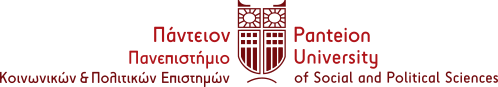 ΣΧΟΛΗ ΚΟΙΝΩΝΙΚΩΝ ΕΠΙΣΤΗΜΩΝΤΜΗΜΑ ΚΟΙΝΩΝΙΟΛΟΓΙΑΣ                                                                                                             Αθήνα,   …../……/…….                                                                               Προς: Τη Γραμματεία του  Τμήματος Κοινωνιολογίας   ΑΙΤΗΣΗ       ΕΠΩΝΥΜΟ: ………………………………………………………………………………………………………………ΟΝΟΜΑ:         ……………………………………………………………………………………………………………ΠΑΤΡΩΝΥΜΟ: …………………………………………………………………………………………………………..ΑΡΙΘΜ. ΜΗΤΡΩΟΥ:……………………………………………………………………………………………………ΤΟΠΟΣ ΓΕΝΝΗΣΗΣ (σύμφωνα με τα στοιχεία Α.Δ.Τ.):………………………………………………..………………………………………………………………………………………………………………………………….ΤΗΛΕΦΩΝΟ: ……………………………………………………………………………………………………………..Δ/ΝΣΗ  ΚΑΤΟΙΚΙΑΣ:…………………………………………………………………………………………………….ΘΕΜΑ: Μη συνυπολογισμός επιπλέον ΥΕ μαθημάτων στον τελικό βαθμό πτυχίουΣχετ.: α)  Υ.Α. Φ.141/β3/2166/87           Β)  Αποφάσεις Δ.Σ. και Γ.Σ Τμήματος	Σε συνέχεια των ανωτέρω σχετικών, σας παρακαλώ να μην συνυπολογιστούν στον τελικό βαθμό πτυχίου μου τα παρακάτω επιπλέον ΥΕ μαθήματα:                                                                                                             Ο/Η  Φοιτητ……………..                                                                                                               ΥπογραφήΑ/ΑΛΕΚΤΙΚΟ ΜΑΘΗΜΑΤΟΣΚΩΔΙΚΟΣ    ΜΑΘΗΜΑΤΟΣ